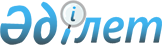 Жергілікті ауқымдағы техногендік сипаттағы төтенше жағдай жариялау туралы
					
			Күшін жойған
			
			
		
					Солтүстік Қазақстан облысы Ғабит Мүсірепов атындағы аудан әкімінің 2022 жылғы 8 қыркүйектегі № 8 шешімі. Қазақстан Республикасының Әділет министрлігінде 2022 жылғы 14 қыркүйекте № 29553 болып тіркелді. Күші жойылды - Солтүстік Қазақстан облысы Ғабит Мүсірепов атындағы аудан әкімінің 2022 жылғы 12 қазандағы № 9 шешімімен
      Ескерту. Күші жойылды - Солтүстік Қазақстан облысы Ғабит Мүсірепов атындағы аудан әкімінің 12.10.2022 № 9 (алғашқы ресми жарияланған күнінен бастап қолданысқа енгізіледі) шешімімен.
      "Қазақстан Республикасындағы жергілікті мемлекеттік басқару және өзін-өзі басқару туралы" Қазақстан Республикасы Заңының 33-бабы 1-тармағының 13) тармақшасына, "Азаматтық қорғау туралы" Қазақстан Республикасы Заңының 48-бабына және 50-бабы 2-тармағының 2) тармақшасына, "Табиғи және техногендiк сипаттағы төтенше жағдайлардың сыныптамасын белгілеу туралы" Қазақстан Республикасы Үкіметінің 2014 жылғы 2 шілдедегі № 756 қаулысына сәйкес, Ғабит Мүсірепов атындағы аудан әкімдігі жанындағы төтенше жағдайлардың алдын алу және жою жөніндегі комиссия отырысының 2022 жылғы 27 тамыздағы № 8 хаттамасының негізінде ШЕШТІМ:
      1. Солтүстік Қазақстан облысы Ғабит Мүсірепов атындағы ауданның Новоишим ауылының аумағында жергілікті ауқымдағы техногендік сипаттағы төтенше жағдай жариялансын.
      2. Төтенше жағдайды жою басшысы болып Ғабит Мүсірепов атындағы аудан әкімінің орынбасары Е.Қ. Аманжолов тағайындалсын.
      3. Осы шешімнің орындалуын бақылауды өзіме қалдырамын. 
      4. Осы шешім оның алғашқы ресми жарияланған күнінен бастап қолданысқа енгізіледі.
					© 2012. Қазақстан Республикасы Әділет министрлігінің «Қазақстан Республикасының Заңнама және құқықтық ақпарат институты» ШЖҚ РМК
				
      Солтүстік Қазақстан облысы Ғабит Мүсіреповатындағы ауданның әкімі

С. Мухамедиев
